Сумма и Разность  (100 баллов)    2 с е ку н ды и 6 4 М б п а мя ти	Программисты Паскалев и Питонов играют в числа. Паскалев задумывает два целых числа и сообщает Питонову их сумму и разность (из первого задуманного числа вычитается второе).Помогите Питонову найти задуманные числа по известным значениям их суммы и разности.Формат  входиого   файла  i nрut.txtВходной файл содержит два целых числа — сумму и разность задуманных чисел. Числа разделены пробелом и находятся в диапазоне [-1 000; 1000]. Гарантируется, что сами задуманные числа — целые.Формат выходного файла оutp ut.txtВыходной файл содержит два разделенных пробелом задуманных числа.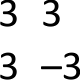 Калькулятор (100 баллов)    2  секу нды  и  64  М б па мя ти	В старинном калькуляторе работают только две клавиши — А и В. При нажатии клавиши А калькулятор увеличивает число в два раза, а при нажатии клавиши В к числу прибавляется 1. На экране записано число 1.Вам нужно вычислить число, которое получится на экране калькулятора после выполнения заданной последовательности операций.Формат  входиого  файла iпрut.txtВ единственной строке записана последовательность символов А н В без пробелов. Длина строки не менее одного и не более 50 символов.Формат  выходного  файла оutрut.txtВ единственной строке запишите целое число, которое получится после выполнения заданной последовательности операций.Карточки (100 баллов)    2 с е ку н ды и 6 4 М б п а мя ти	В ряд выложено N карточек, на каждой из которых записана одна цифра от 0 до 9. Вам нужно составить из этих карточек наибольшее возможное число.Формат  входиого  файла iпрut.txtВ первой строке записано одно целое N — количество  карточек (1	N < 106). Во второй строке записаны без пробелов N цифр от 0 до 9 — числа на карточках. Среди этих цифр хотя бы одна отлична от нуля.Формат выходного файла оutp ut.txtВ единственной строке записано одно число из /V цифр — самое большое, которое можно составить из этих карточек.Вишни для Винни (100 баллов)    2 с е ку н ды и 6 4 М б п а мя ти	Винни-Пух любит мед. Это известно всем. Лучший подарок для Винни — это медовый торт. А что может быть лучше торта? Конечно же, медовый торт с двумя вишенками. Поэтому Винни во время юбилея захотел отрезать себе кусочек, в котором оказались бы обе вишенки сразу. По правилам приличия в плюшевой стране принято отрезать себе кусочки четырехугольной формы путем прямолинейных разрезов через вершины торта. И именно это правило сделало задачу невыполнимой... для Винни, но не для нас.Помогите Винни найти такие четыре вершины многоугольного выпуклого торта, чтобы обе вишенки находились в определяемом ими четырехугольнике.Формат  входиого  файла iпрut.txtПервая строка содержит единственное натуральное число N —количество вершин торта (4 1 N й 1 000). В следующих N строках записаны координаты вершин выпуклого /V-угольника в порядке обхода ло часовой стрелке. Следующие две строки содержат координаты вишен внутри торта. Все координаты — целые числа, не превосходящие по абсолютной величине 10 . Все числа в строках разделены пробелом.Формат  выходного  файла оutput.txtВ четырех строках запишите через пробел координаты четырех вершин торта. Эти вершины определяют четырехугольный кусок в порядке обхода его контура ло часовой стрелке, которому принадлежат обе вишни. Вишни можно считать точками, и они принадлежат четырехугольнику, даже если они лежат на его сторонах или отстоят от них на расстоянии 10"9. Если решений несколько, выведите любое из них.Беспорядки (100 баллов)    2 с е ку н ды и 6 4 М б п а мя ти	На книжной полке известного ученого Василия Шекспирова беспорядочно стоят /V книг из его полного собрания сочинений. Каждый том имеет свой номер — число от 1 до /\/. В целях научности и систематичности Вася решил оценить степень беспорядка расставленных книг. С его точки зрения два тома образуют беспорядок, если том с меньшим номером стоит правее тома с большим номером. Степенью беспорядка Вася назвал общее число К всех беспорядков в расстановке. Например, в расстановке (2,1,5,3,4) беспорядки образуют пары томов (2,1), (5,3) и (5,4), поэтому степень беспорядка такой расстановки равна 3. Василий заметил, что есть и другие расстановки из 5 книг с той же степенью беспорядка 3, — например, (2,1,4,5,3) и (1,3,4,5,2) и другие.Помогите Василию подсчитать общее число расстановок из N книг с заданной степенью беспорядка К.Формат  входиого  файла inрut.txt<, 1 ::«,::Формат  выходного  файла оutput.txtВ единственной строке запишите требуемое количество расстановок из N книг по модулю (109 + 9). Если нет ни одной расстановки с заданной степенью беспорядка, — выведите 0.Пояснение ко второму примеру. Имеются только две расстановки из 3 книг, у которых степень беспорядка равна 1 , — это (1,3,2) и (2,1,3).Новая Вавилония (100 баллов)    2  секу нды  и  64  М б па мя ти	На острове Новая Вавилония каждый житель владеет несколькими языками. Любые два жителя А и В могут вести между собой беседу только в двух случаях: если они оба владеют каким-нибудь общим для них языком, или с помощью нескольких жителей-переводчиков	+2.	/k  Последнее означает, что любую фразу жителя А переводчик	сможет перевести так, что его поймет +2. житель П, сможет перевести эту фразу на другом языке жителю По и так далее, наконец, переводчик П/ сможет общаться с П/. 1 и В.Вам нужно определить наименьшее количество переводчиков, которое необходимо для того, чтобы жители А и В могли поговорить друг с другом.Формат  входиого  файла iпрut.txtПервая строка содержит одно число N (2	N < 1000) — количество жителей на острове. В каждой i-ой из N последующих строк записаны: число L, (1	L,   N] — количество языков, которыми владеет  ї-ый житель, а затем, через пробел, L, различных целых чисел, не превосходящих N, — номера этих языков. (На острове все языки пронумерованы целыми числами от 1 до N.] В последней [N + 2)-ой строке записаны через пробел номера жителей А и В — различные натуральные числа, не превосходящие N.Формат выходного файла оutp ut.txtВыведите -1, если беседа жителей А и В невозможна.  Выведите 0, если А и В владеют общим языком, то есть им переводчики не  нужны. В противном случае в первой строке запишите единственное натуральное К— наименьшее количество переводчиков, необходимое для подqержания беседы жителей А и В. Во второй строке укажите через пробел номера жителей-переводчиков П„ П„..., П k , которые обеспечивают разговор между А и В. Если возможных решений несколько, выведите любое из них.Пример ы  inрut. txtПример ы оutрut. txt3 00 3Пример ы  inрut. txtП ри мер ы  оutрut. txtAB3BA4Пример ы  inрut. txtП ример ы оutрut. txt1553052520Пример ы  inрut. txtПример ы  inрut. txtП ример ы оutрut. txt551 400002 1012 0140021201312Пример ы  inрut. txtПример ы оutрut. txt3 013  123  40Пример input.txtПример input.txtПример input.txtПример output.txt2-111121220111112311231122112